ПЕРЕЧЕНЬ ДОКУМЕНТОВ, 
копирование которых осуществляется при оформлении государственных и муниципальных услуг 
в МКУ «МФЦ города Ростова-на-Дону» бесплатно:в соответствии с пунктом 2 Постановления Правительства РФ от 22.12.2012 №13761.Документы, удостоверяющие личность гражданина 
Российской Федерации, в том числе военнослужащих, а также документы, удостоверяющие личность иностранного гражданина, 
лица без гражданства, включая вид на жительство 
и удостоверение беженца;2.Документы воинского учета;3.Свидетельства о государственной регистрации актов гражданского состояния, выданные компетентными органами иностранного государства, и их нотариально удостоверенный перевод на русский язык;3.1.Свидетельства об усыновлении, выданные органами записи 
актов гражданского состояния или консульскими учреждениями Российской Федерации;4.Документы на транспортное средство и его составные части,
 в том числе документы, необходимые для осуществления государственной регистрации транспортных средств;5.Документы об образовании и (или) о квалификации, об ученых степенях 
и ученых званиях и документы, связанные с прохождением обучения, выданные на территории иностранного государства, и их нотариально удостоверенный перевод на русский язык;5.1.Документы об образовании и (или) о квалификации, об ученых степенях 
и ученых званиях, выдаваемые военными профессиональными образовательными организациями и военными образовательными организациями высшего образования, а также выданные в 1992 - 1995 годах организациями, осуществляющими образовательную деятельность на территории Российской Федерации;6.Документы о государственных и ведомственных наградах, государственных премиях и знаках отличия.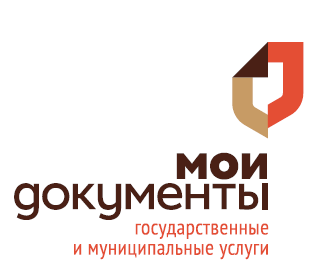 